SUPPLEMENTARY MATERIAL Theoretical Study of the Impact of Pore Size in TiO₂ Aerogels on Photocatalytic Formaldehyde DecompositionCollege of Materials Science and Optoelectronics Engineering, University of Chinese Academy of Sciences, China;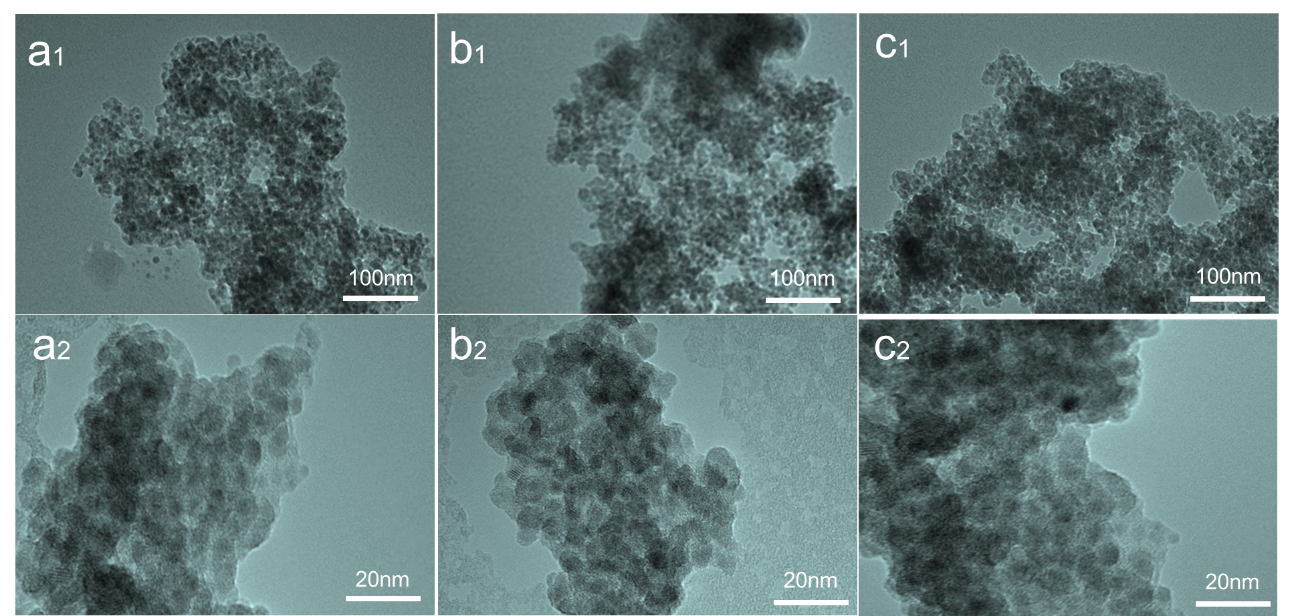 Figure S1 TEM images of sample (a1, a1) Ti-1, (b1, b1) Ti-2 and (c1, c1) Ti-3.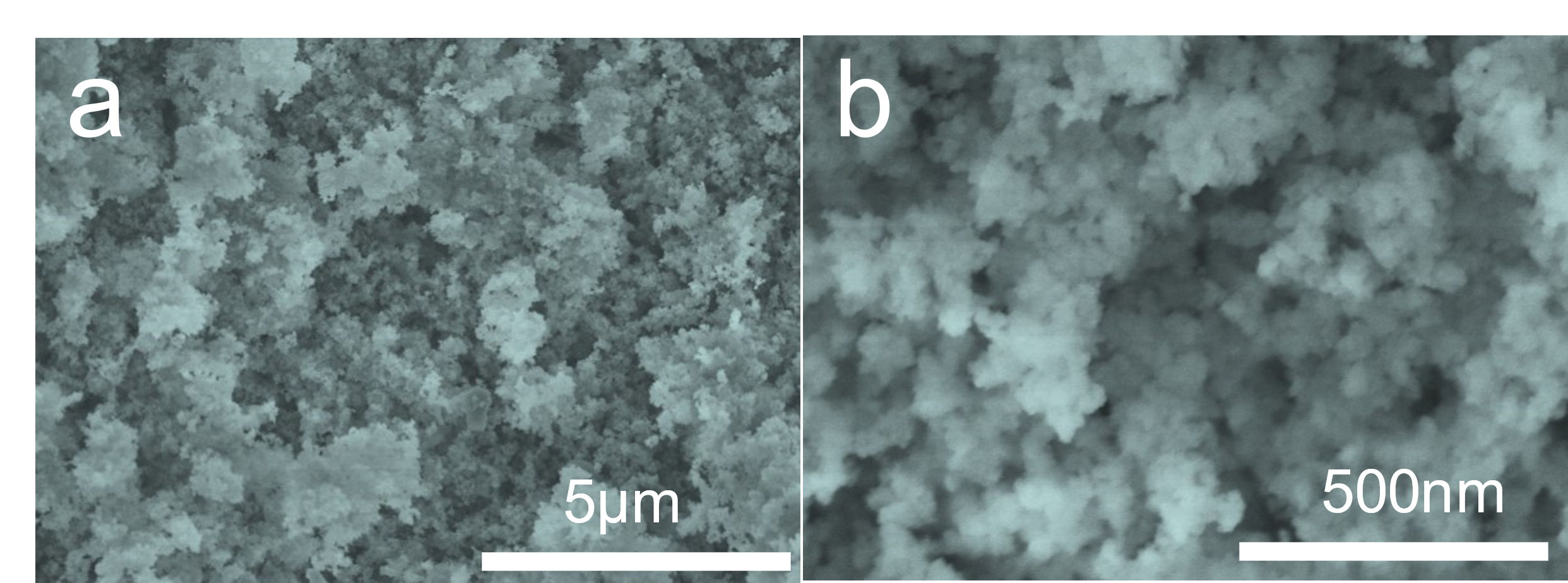 Figure S2 SEM images of sample (a, b) Ti-0.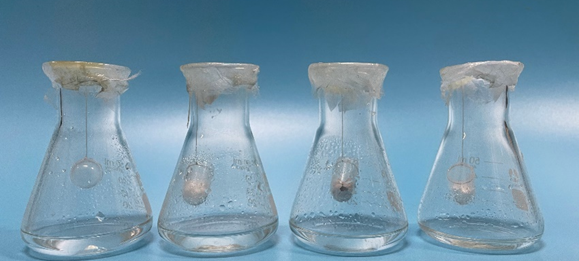 Figure S3 Photocatalytic decomposition of HCHO by TiO2 aerogel, from left to right are Ti-0, Ti-1, Ti-2 and Ti-3.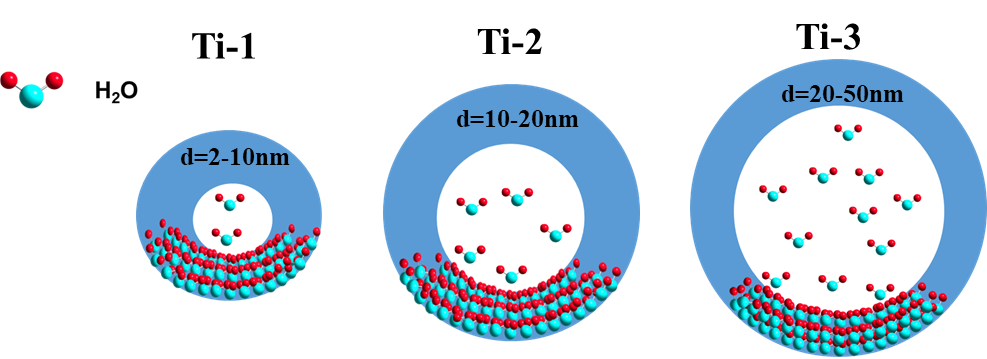 Figure S4 Adsorption of water molecules by TiO2 aerogel with different pore sizes.Table S1 Textural properties of TiO2 aerogels.Table S2 Standard uncertainty introduced in the measurement process.Table S3 The values of formaldehyde concentration at different points in time.Table S4 Multiple measurement data and standard uncertainty of experimental results.SampleBET surface area (m2/g)Average pore size (nm)Total pore volume (cm3/g)Ti-07964.60.821Ti-12827.30.515Ti-224112.90.414Ti-326848.60.386instrumentmaximum permissible error (mg/ml)standard uncertainty (mg/ml)electronic balance±0.1000.0580volumetric flask (50ml)±0.0500.0204pipette (1ml)±0.0070.0040pipette (5ml)±0.0150.0087Sample0h (mmol/L)1h (mmol/L)2h (mmol/L)3h (mmol/L)4h (mmol/L)Ti-0100.099.298.197.897.6Ti-1100.074.563.145.745.1Ti-2100.091.484.782.381.5Ti-3100.081.577.469.266.9Sample1st (mmol/L)2nd (mmol/L)3rd (mmol/L)average (mmol/L)standard uncertainty (mmol/L)Ti-097.897.697.597.60.1581Ti-145.345.145.145.10.1414Ti-281.681.581.581.50.0707Ti-367.067.066.766.90.2449